SOME MASSES LISTED BELOW ARE LIVESTREAMEDCONFESSIONS:  Saturday morning after 10am Mass, Saturday evening 6pm-6.15pm, and on request.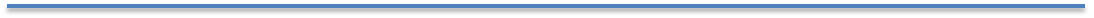 BIRTHDAYS THIS WEEK: Tess O’Donoghue, Sandra Morgan, Isabelle Gilfedder.TOWNHILL LIVESTREAMS: Townhill Parish Masses are typically livestreamed 11am on Sunday and 10am on Monday. To access the livestream link, please use the Mumbles Parish website the usual way, or search for Our Lady of Lourdes Townhill on YouTube. SECOND COLLECTION: There will be collection next week for Sick and Retired Clergy.APPRECIATION: I am deeply grateful to you all for your presence and support in remembering and praying for my mother on the first anniversary of her death. Fr Michael Akpoghiran, OPTOWNHILL FUNDRAISER: There will be a ‘quality’ Bric a Brac Sale on Friday 20th August, outside Our Lady Star of the Sea, from 11am to 3pm, in aid of our sister parish of Townhill. Donations can be brought to the church or contact Jackie on 601058 or Anne on 07447 422397 to arrange collection. Please support this event.ST DOMINIC: August 8 is the Feast of St Dominic, founder of the Order of Preachers (the Dominican Order). As August 8 falls on a Sunday this year, the feast is not celebrated liturgically this Sunday. Also, August 6, 2021, marked the 800th anniversary of the death of St Dominic. Following their founder, Dominicans commit themselves to a life of assiduous study, fervent prayer, and untiring preaching of the Gospel. As we remember St Dominic, we, the Dominicans in Swansea, would like to use this opportunity to thank you, our dear Parishioners, for the support you have always given to us in our preaching ministry among you. May the Lord reward you. Amen.COVID-19 UPDATES FOR MASS ATTENDANCE: Following the Welsh Government announcement, we have been advised by the Diocese to expect more specific guidance for places of worship. In the meantime, we will stick to our current arrangements for the weekend Masses (including social distancing, face-covering, and attendance register).WE REMEMBER THE SICK AND HOUSEBOUND, AND THOSE WHO HAVE ASKED FOR OUR PRAYERS: Isabelle Gilfedder, Bernard Gregory, Bill Gill, Claire Clancy, Roy Miller, Frank Bowen, Michael Guerin, Theresa Plunkett, Eira Hooper, Janet Ohwo, John Grant, Kath Bowling, Doris Renninghoff, Pat Davies, Frances Traylor, Rosemary Ronan, Mary Brearley, Audrey Robinson, Maria Davies, Angela Matthews, Millie Richards, Janet Blackburn, Eleanor Scowcroft, Joe Blackburn, Yvonne Richards, Maria Watkins. FUNERAL MASS: EIRA McCARRY, RIP: Please pray for the repose of the soul of Eira Claudia McCarry who passed away on 24th July. Funeral Mass will be held in our parish church on Tuesday 10th August at 12.45pm. May the Lord grant her eternal rewards.WE REMEMBER THOSE WHOSE ANNIVERSARIES OCCUR ABOUT THIS TIME: Canon Michael O’Donovan, Hayden Jones, Molly Griffin, Fr Joseph Billington, Assunta Handy, Laurence Howard, Fr Peter Robertson, John Richards, Fr Frederick Freeley, Paul O’Donnell, Margaret Harte. Our Lady Star Of The Sea Catholic ChurchThe Presbytery, 22 Devon Place, Mumbles, Swansea, SA3 4DRRev. Fr Michael ’Tega Akpoghiran, O.P. Tel: 01792 367283Rev. Fr Clement Oloruntoba, O.P. (Singleton Hospital Chaplain) 07459335606Parish Safeguarding Rep: Mrs Clare Power Tel: 01792 401781  email: mumbles@menevia.org      twitter: @OLSS_Mumbles https://www.facebook.com/OLSSMumbles/St David`s Catholic Primary SchoolWest Cross, Swansea, SA3 5TSTel 01792 512212Headteacher: Ms E. Richardshttp://www.stdavidscatholicprimary.swansea.sch.uk/email: 6703303_stdavidscatholicprimaryschool@hwbcymru.net https://www.facebook.com/StDavidsCPS/`Love God, Love Learning, Love Life`Date & Liturgical CelebrationTimeMass IntentionSunday 8th August19th Sunday of Ordinary Time  Sat. Vigil 6.30pm              8.30am10.30am             11.45amSylvester Morris, RIP (S M A)Parish CommunityMinerva Kershaw, RIP (N E)June Blackhurst, RIP (M M)Monday 9th     10.00amMass in TownhillTuesday 10th    1. Weekday Parish Mass2. Funeral Mass9.30am12.45pmLaurence Howard, RIP Anniversary (P H)Funeral Mass: Eira McCarry, RIPWednesday 11th St Clare, Virgin9.30am[Livestreamed]Laurence Howard, RIP  (A L)Thursday 12th  Weekday in Ordinary Time9.30am     (Livestreamed)For the Benefactors of Stella Maris ConventFriday 13th  Weekday in Ordinary Time9.30am(Livestreamed)For the Intention of Dan Feltham (N E)Saturday 14th    St Maximilian Mary Kolbe, Priest & Martyr10.00am(Livestreamed)Margaret Harte, RIP Anniversary (E T)Sunday 15th AugustThe Assumption of the Blessed Virgin Mary (Solemnity)Sat. Vigil 6.30pm8.30am10.30am 11.45amJack & Jim Morris, RIP Anniversary (B T)Renėe Delma, Celebration of Life (E W)For the Intention of Joe Blackburn (A & B D)Parish CommunityOur Lady’s Lamp: For Maria & John Grant (C S)